Reading - please keep your child reading!At the heart of our curriculum is developing children’s love of reading. Please encourage your children to read at home as much as possible. Whether it is a story book, magazine or newspaper, please read with your child every day.We are in the middle of a sponsored read https://readforgood.org/ and your child should have a sponsor form in their book bag. You can visit the website if you have mislaid your sponsor form. This raises money to buy books for children in hospital, so is especially important at the current time.Phonic/SpellingsEach morning at school, we learn in different groups. To support your child with the learning they have been doing in these groups, please have a look at the relevant websites for resources and games:Mrs Andrew’s/Lynsey’s group: http://www.letters-and-sounds.com/phase-4.htmlMrs Penhaligan’s group: http://www.letters-and-sounds.com/phase-5-introduction.htmlMrs Hughes’s group: http://www.letters-and-sounds.com/phase-5-introduction.htmlJade’s groups: http://www.letters-and-sounds.com/phase-5-introduction.htmlMrs Dunn’s group: http://www.letters-and-sounds.com/phase-6-introduction.htmlMrs Rice’s group: https://spellingframe.co.uk/ Year 3 and 4 wordsMr Hannah’s group: https://spellingframe.co.uk/ Year 5 and 6 wordsTo support Class 1 and 2 with their phonics follow the links below which have games that are familiar to the children.https://www.phonicsplay.co.ukhttps://www.teachyourmonstertoread.comMaths Years R – 2www.topmarks.co.uk has a huge amount available content for free. Mrs Dunn particularly recommends ‘ hit the button’ where children can work on times tables, number bonds, halving, doubling and division facts against the clock. https://www.bbc.co.uk/teach/supermovers great for getting moving whilst practising number bonds, times tables and also literacy skills.Maths Years 3 – 6To support your child with their daily arithmetic please use the website link below:https://corbettmathsprimary.com/5-a-day/Corbett maths has a selection of arithmetic questions for every day of the year. Each day is split into four categories, that increase in difficulty: Bronze, Silver, Gold and Platinum. You may either print off the questions or complete them on plain papersCorbett maths also provide a series of videos and worksheets for areas across the maths curriculum:https://corbettmathsprimary.com/content/The website: https://mathsframe.co.uk/ also provides a range on interactive maths games that can plays on tablets or home computers.To continue practising times tables please use this link: https://mathsframe.co.uk/en/resources/resource/477/Multiplication-Tables-Check Writing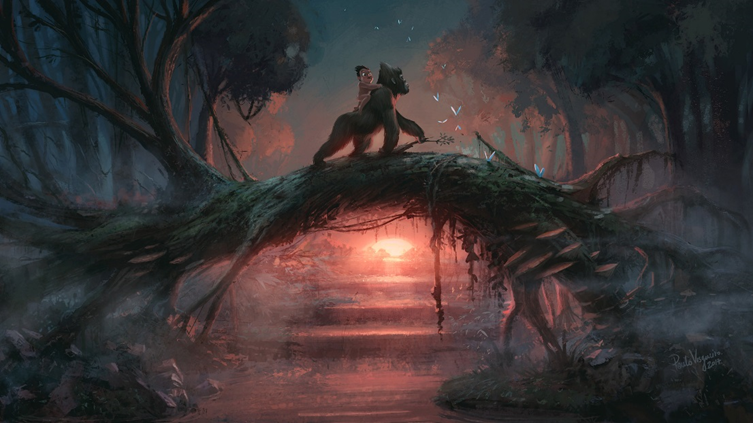 With your child, discuss the following:Describe this setting. How could you describe the trees? The vines? The light and shadows?What time of day is it?Why is Tarzan riding on the back of an ape?Can Tarzan trust the ape? Can the ape trust Tarzan?Where are they going?Now write your own story about a child raised by animals in the rainforest. If you would like, you can share your story with the class when we are together again!Twinklhttps://www.twinkl.co.uk/This website is providing free Home Learning packs for children. The packs are Year group specific and cover all areas of the curriculum. There are lots of interactive books and PowerPoints on here as well as thousands of printables.  This is now available to access free using the code UKTWINKLHELPSWider CurriculumPlease also use this time to encourage your children’s passions. This challenging time will also bring opportunities:have fun, cook, draw, read, make things, garden, read, enjoy nature, exercise, read, laugh and look after each other.ContactIf you have any questions, or if we can be of any help, PLEASE do not hesitate to contact us, during normal school hours. Your children have worked EXTREMELY hard this year and we are so proud of each one of them.Best wishes, Mrs Andrew sandrew@duloeprimary.co.ukMrs Dunn sdunn@duloeprimary.co.ukMrs Wright twright@duloeprimary.co.ukMr Hannah head@duloeprimary.co.uk 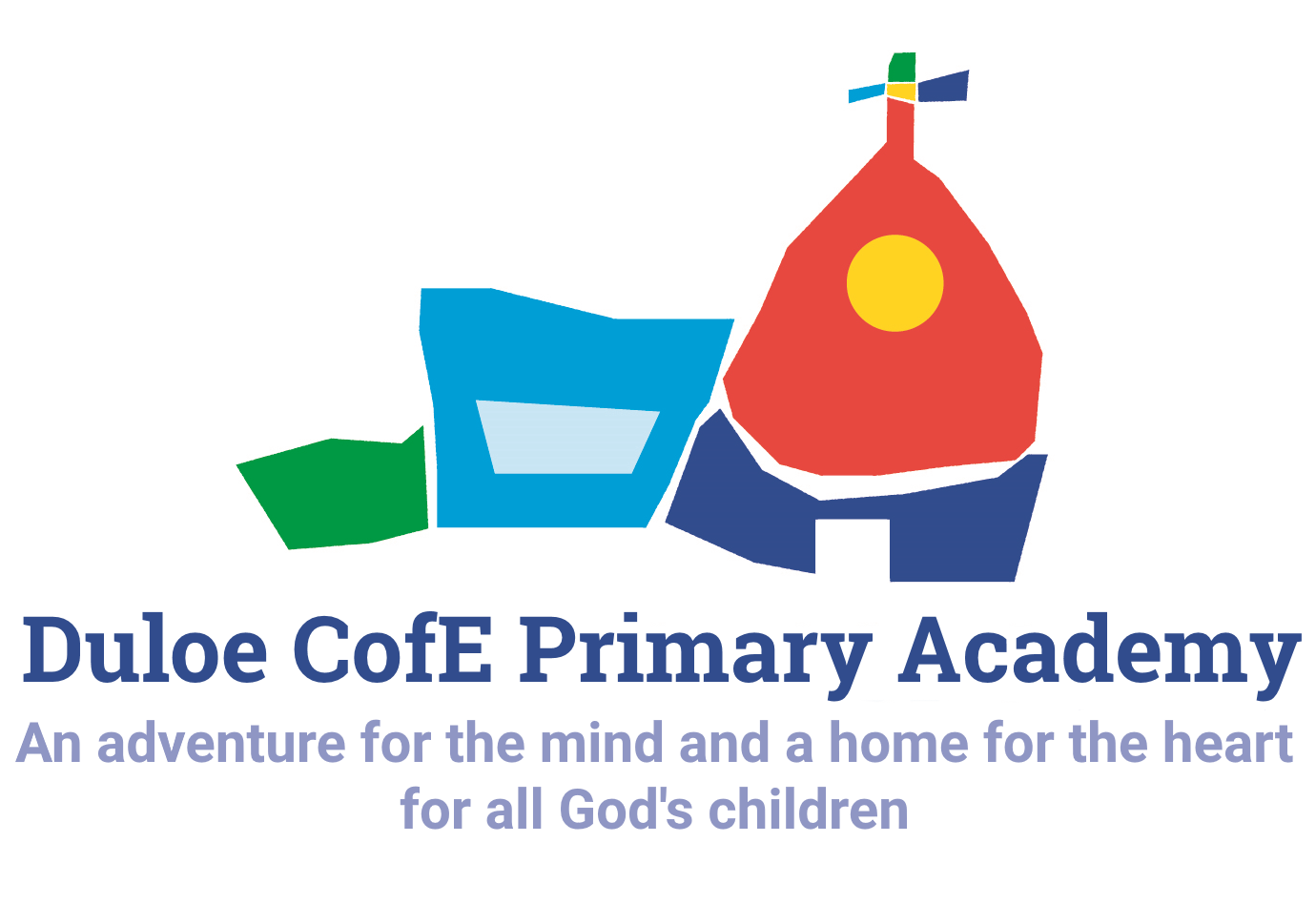 